В «Артеке» завершилась первая смена 2022 года «Время лидеров»10 февраля 2022 годаВ Международном детском центре «Артек» завершилась первая смена 2022 года «Время лидеров», которая прошла с 20/21 января по 9/10 февраля. Участниками смены стали 1592 школьника из разных регионов страны. Церемония закрытия смены прошла в формате онлайн в каждом детском лагере центра.Смена была посвящена теме лидерства и направлена на развитие у детей способностей думать и действовать самостоятельно, не бояться принимать решения, брать на себя ответственность, вести за собой людей. В рамках 1 смены в ознаменование Дня освобождения Ленинграда от фашистской блокады в детском центре прошел памятный вечер «Блокадный Ленинград – 900 дней мужества».Яркие события в «Артеке» посвятили Дню российской науки. В преддверии праздничной даты прошел Фестиваль науки: активности для школьников организованы Политехническим музеем, Московским государственным техническим университетом им. Н.Э. Баумана, Российским движением школьников, научно-производственным предприятием «Е-НОТ» и другими партнерами детского центра. На научных мастер-классах и встречах ведущие ученые понятным и доступным языком рассказали детям, почему наука и изобретательство – это интересный и увлекательный процесс, чем занимаются ученые, как научный поиск улучшает качество жизни.Также состоялась дискуссия «Школьный курс физики: из XIX в XXI». Школьники и представители РОСАТОМА, Российского квантового центра, Национальной квантовой лаборатории, НИИ обменялись мнениями по вопросу преподавания естественнонаучных дисциплин в школе на примере предмета «Физика», выявили текущие сложности в реализации образовательного процесса, с точки зрения содержания дисциплины, обсудили возможность наполнения школьной программы физикой XX и XXI веков и ответилиь на вопрос, как уже сейчас, в рамках действующей структуры учебных часов, предоставлять школьникам возможность получать современные знания, умения, навыки и компетенции в области квантовой физики. Артековцы приняли участие в библиомарафоне «Успешные люди любят читать», провели вечер памяти, приуроченный ко дню разгрома советскими войсками немецко-фашистских войск в Сталинградской битве, а к 70-летию со дня рождения артековки Нади Рушевой устроили выставку картин и театрализованную постановку «Немного о счастье».Тема лидерства прошла через все события смены. Кроме этого, школьники стали участниками круглого стола «Лидер в России во все времена: кто он?» - дискуссия дала возможность ребятам проявить красноречие, навыки самопрезентации, умение взаимодействовать с аудиторией. А к конкурсу агитбригад «Время быть лидером» артековцы подготовили театрализованное действие, которое популяризирует знания, убеждения в необходимости активной жизненной позиции человека. В течение смены топовые эксперты в разных областях делились с ребятами своими знаниями и советами. Мотивационные встречи прошли в рамках федерального проекта «Вдохновители» и Российского общества «Знание».Закрытие смены и праздничное представление состоялись в онлайн-формате. По традиции, лучшие представители каждого лагеря получили главную награду «Артека» – знак общественного признания «Звезда Артека». По итогам первой смены 2022 года за высокие личные достижения, успешное участие в программах лагеря, уважение сверстников и артековского сообщества «Звездами Артека» стали:Яна Мещерякова, село Янтарное, Республика Крым (детский лагерь «Хрустальный»); Ксения Хрусталева, город Ульяновск (детский лагерь «Кипарисный»); Анастасия Галактионова, город Нижний Ломов, Пензенская область (детский лагерь «Морской»); Мария Ромашкина, город Сочи, Краснодарский край (детский лагерь «Лазурный»); София Лушина, город Бахчисарай, Республика Крым (детский лагерь «Янтарный»); Назар Плющ, рабочий поселок Гидроторф, Нижегородская область (детский лагерь «Речной»).Пятнадцатилетняя крымчанка Яна Мещерякова приехала в «Артек» во второй раз, 15-ю смену 2021 года она также провела в детском лагере «Хрустальный». «Артек» – моя заветная мечта. Я много трудилась, активно проявляла себя. Для конкурса «Звезда Артека» сняла мастер-класс игры на укулеле. Я играю на этом инструменте, все говорят, что это очень необычно. Решила продемонстрировать свой талант и объясняла всем ребятам, как научиться играть, – рассказала Яна. – Наш отряд выиграл в конкурсе агитбригад, было интересно к нему готовиться, обсуждать идеи, репетировать. Для меня это одно из самых запоминающихся событий смены. Я нигде не получала таких ярких эмоций, как в «Артеке». Желаю всем ребятам не бояться быть активными в школе и приезжать в «Артек», чтобы ощутить всю атмосферу этого места».Ксении Хрусталевой из Ульяновска также пятнадцать лет, она впервые в «Артеке». «Я занимаюсь волонтерством, танцую, участвую в актерских конкурсах, конкурсах чтецов. Очень давно хотела попасть в «Артек», подавала заявки, и, наконец, мне удалось получить путевку», – делится Ксения. На конкурс «Звезда Артека» девочка подготовила интерактив: «Ребята из моего отряда участвовали в шуточной сценке, где у каждого была своя роль. Думаю, что победить в конкурсе мне помогла харизма, умение общаться с людьми и выступать на публике. Смена прошла активно, особо запомнится конкурс, в котором я участвовала вместе со своей вожатой: мы готовили выступление, придумывали образы, было очень весело. «Артек» стал для меня большой семьей. Здесь всегда поддержат и помогут. Желаю каждому побывать в «Артеке» и ощутить эту атмосферу».Анастасия Галактионова путевку в «Артек» получила также впервые. «Я очень разносторонний человек, попала на смену за достижения в спорте, творчестве, занимаюсь танцами, футболом, волейболом, баскетболом. Еще одно увлечение – фланкировка. Это искусство владения шашкой в казачестве. Именно это умение я показывала на конкурсе «Звезда Артека», – делится пятнадцатилетняя школьница. – Мастер-класс по фланкировке я сняла на видео, создать его мне помогли ребята из отряда. Смена получилась интересной, так хочется приехать сюда еще хотя бы раз. «Артек» стал для меня местом, где уважают твое мнение, поддерживают и дают возможность проявить себя. Хочу пожелать каждому идти к своей цели. Всё обязательно получится». Для шестнадцатилетней Марии Ромашкиной из Сочи поездка в «Артек» стала исполнением давней мечты. Школьница занимается спортивным туризмом, успешно выступает в краевых соревнованиях, а также принимает участие в олимпиадах. «В рамках конкурса «Звезда Артека» я решила подготовить номер в юмористическом стиле: сделала нарезку видео, подготовила монолог и обыгрывала его так, чтобы всем было весело. Я попала в туротряд, несмотря на то что занимаюсь туризмом, узнала здесь много нового, научилась по-другому вязать узлы, проходить переправу, изучала краеведение Крыма, – рассказывает Мария. – «Артек» стал для меня лучшим местом на Земле, здесь я обрела новых друзей, мы в отряде стали сплоченной командой. Я запомню каждый день смены. Желаю ребятам подавать заявки и приезжать в лучший лагерь страны. Здесь классно!»Крымская школьница София Лушина за свои шестнадцать лет успела побывать в «Артеке» трижды. В первую смену 2022 года она стала участницей профильной программы лидеров школ Крыма, которая прошла в детском лагере «Янтарный». «Я очень благодарна за такую возможность, передо мной открылись новые горизонты, я познакомилась с классными ребятами. Очень рада, что меня выбрали победителем конкурса «Звезда Артека», в этом мне помогла поддержка отряда, – делится София. – Смена была яркой, энергичной. Я попала в медиаотряд, мы писали заметки, снимали видеоролики, фотографировали, работали всем отрядом, как одна сплоченная команда. За смену я научилась быть собой и вести за собой людей. Желаю каждому верить в свои силы и возможности. «Артек» стал для меня вторым домом, здесь прекрасная атмосфера и замечательные люди».Назар Плющ из Нижегородской области попал в «Артек» за грамоты и достижения в области танцевального искусства. Ему шестнадцать лет, двенадцать из них он занимается народными танцами. Школьник приехал в детский центр второй раз и признается, что ехал на смену с целью победить в конкурсе «Звезда Артека». «Я учусь в 11 классе, с удовольствием приехал в «Артек», чтобы отдохнуть перед началом активной подготовки к экзаменам. Я уже был в «Артеке» и тоже участвовал в конкурсе «Звезда Артека», прошел в финал. Рад, что в этот раз удалось стать обладателем артековской награды. Уверен, что победить мне помогли целеустремленность и трудолюбие. Я попал в морской отряд, это незабываемые эмоции на всю жизнь. «Артек» стал для меня местом, где я смог реализовать себя, проверить, на что способен. За смену научился работать в команде, быть лидером. Мне особенно запомнится творческий бенефис, который организовывал наш отряд, а также конкурс «Звезда Артека».СправочноМеры безопасностиВ «Артеке» особое внимание уделяется безопасности и профилактике распространения вирусных инфекций. Перед заездом детей каждую смену проводится полная дезинфекция всех помещений Международного детского центра.Для безопасности детей в пунктах отправки и прибытия (аэропорт, железнодорожный вокзал, автовокзал) организован «Зеленый коридор». Продолжает действовать четырехпороговый входной медицинский контроль за состоянием здоровья каждого ребенка: в местах прибытия, в медицинском пункте базы-гостиницы «Артека» в Симферополе, по прибытии в детский лагерь и в медпунктах лагерей после распределения в отряды. Для усиления контроля за состоянием здоровья на заезде привлекается врач-инфекционист.С учётом рекомендаций Роспотребнадзора, Министерства здравоохранения и Министерства просвещения России антисептиками, а также информационными табличками оборудованы все помещения для проживания, столовые и рекреации. Как получить путевку в «Артек»Путевки в Международный детский центр «Артек» выделяются в качестве поощрения за достижения ребенка в учебе, творчестве, спорте и общественной деятельности. Предоставляются на бесплатной основе по квотам, выделяемым всем субъектам Российской Федерации, а также тематическим партнерам детского центра.С 2017 года распределение путевок в Артек происходит исключительно посредством автоматизированной информационной системы «Путевка».За 2017–2021 гг. в системе зарегистрировано более 526 тысяч детей со всей России.В МДЦ «Артек» зачисляются дети, обучающиеся в 5-11 классах, которым до окончания смены, на которую они направлены, не исполнилось 18 лет. В летний период (с июня по август) МДЦ «Артек» зачисляет на обучение детей с 8 полных лет до 17 лет включительно.Для получения путевки ребенку необходимо выполнить три шага: Пройти регистрацию на сайте артек.дети и заполнить профиль.Прикрепить достижения (грамоты, сертификаты, благодарственные письма и т.п.), полученные за последние 3 года.Подать заявку на планируемую смену, выбрав направление квоты: региональная (за счет средств федерального бюджета) или тематическая (за счет средств федерального бюджета).Рейтинг заявки в АИС «Путевка» формируется в зависимости от количества достижений (максимальное количество - 10 наград и 10 прочих достижений), уровня проведения мероприятия (муниципальный, региональный, межрегиональный, всероссийский, международный) и коэффициента территориальной принадлежности (областной центр, город, поселок, деревня). На каждую смену «проходной балл» по квоте каждого региона Российской Федерации различный и зависит от рейтинга достижений кандидатов, претендующих на получение путевки в Центр.Распределение путевок в АИС «Путевка» по квоте региона Российской Федерации на определенную смену происходит автоматически с учетом наивысшего рейтинга заявки, гендерного признака, а в учебный период – с учетом класса обучения ребенка.Распределение путевок в АИС «Путевка» по квоте тематического партнера на определенную смену происходит в соответствии с положением о конкурсной процедуре отбора детей каждого тематического партнера Центра.Таким образом, обеспечиваются равные возможности для всех детей претендовать на получение путевки в Центр независимо от количества проводимых в регионе конкурсов, социального статуса родителей или других показателей в соответствии с региональной образовательной политикой.Контакты для СМИКонтакты для СМИОфициальные ресурсы МДЦ «Артек»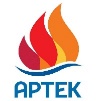 В Москве: +7 926 286 6889 y.kuplinov@agt-agency.ru В Крыму: +7 978 734 0444 press@artek.orgОФИЦИАЛЬНЫЙ САЙТ АРТЕКАФОТОБАНК АРТЕКАYOUTUBEINSTAGRAMVKFACEBOOK